第三屆第七次 理監事會議寫真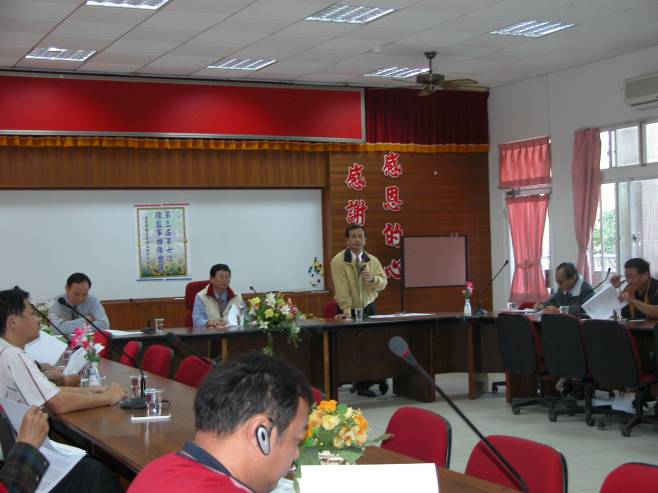 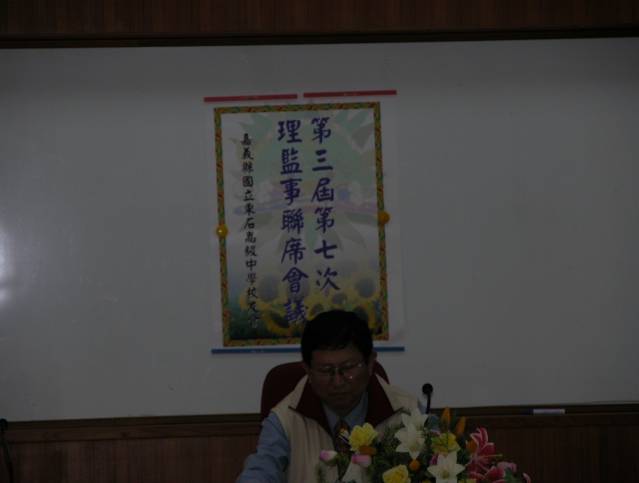 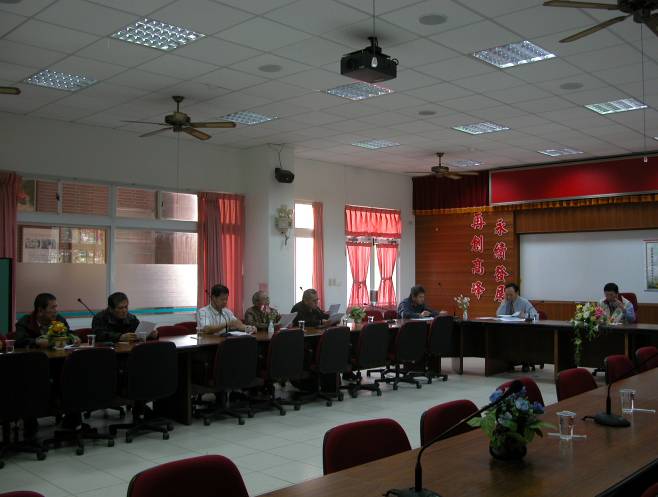 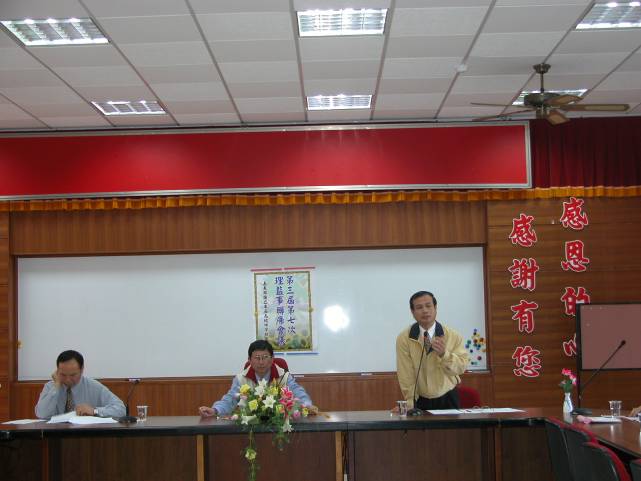 